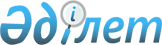 О водоохранных зонах и полосах и режиме их хозяйственного использования на территориях Байдибекского, Казыгуртского, Ордабасинского, Сайрамского, 
Сарыагашского, Тюлькубасского, Толебийского районов Южно-Казахстанской области
					
			Утративший силу
			
			
		
					Постановление областного акимата Южно-Казахстанской области N 314 от 29 ноября 2011 года. Зарегистрировано Департаментом юстиции Южно-Казахстанской области 23 декабря 2011 года N 2066. Утратило силу постановлением акимата Южно-Казахстанской области от 30 июля 2013 года N 201      Сноска. Утратило силу постановлением акимата Южно-Казахстанской области от 30.07.2013 N 201.

      В соответствии со статьями 39, 116, 125 Водного кодекса Республики Казахстан от 9 июля 2003 года и статьи 134 Земельного кодекса Республики Казахстан от 20 июня 2003 года, постановлением Правительства Республики Казахстан от 16 января 2004 года № 42 «Об утверждении Правил установления водоохранных зон и полос», в целях предотвращения загрязнения, засорения и истощения поверхностных вод, а также сохранения животного и растительного мира, акимат области ПОСТАНОВЛЯЕТ:



      1. Установить на основании утвержденной проектной документации водоохранные зоны шириной 500 метров и полосы шириной не менее 35 метров рек Арысь, Шаян, Боралдай, Сайрамсу, Кызылсу, Боген, Аксу, Шубарсу, Донгыстау, Балдыбрек, Бургулюк, Тогыз, Ленгерка, Келтемашат, Машат, Кулан, Жабагылысу, Уясай, Каржансай, Келес на территориях Байдибекского, Казыгуртского, Ордабасинского, Сайрамского, Сарыагашского, Тюлькубасского, Толебийского районов Южно-Казахстанской области.



      2. Акимам Байдибекского (Жолдас Р.), Казыгуртского (Алиев Т.), Ордабасинского (Кенжеев Ш.), Сайрамского (Кайназаров У.), Сарыагашского (Алсеитов Ж.), Тюлькубасского (Абдуалиев К.), Толебийского (Тургымбеков А.) районов Южно-Казахстанской области и уполномоченному органу - Арало-Сырдарьинской бассейновой инспекции по регулированию использования и охране водных ресурсов Комитета по водным ресурсам Министерства сельского хозяйства Республики Казахстан (Карлыханов А. - по согласованию), осуществляющему функции в области использования и охраны водного фонда, в пределах своих полномочий:

      1) обеспечить соблюдение режима использования территории водоохранных зон и полос;

      2) провести широкую разъяснительную работу через средства массовой информации по поддержанию рек Арысь, Шаян, Боралдай, Сайрамсу, Кызылсу, Боген, Аксу, Шубарсу, Донгыстау, Балдыбрек, Бургулюк, Тогыз, Ленгерка, Келтемашат, Машат, Кулан, Жабагылысу, Уясай, Каржансай, Келес в состоянии, соответствующем санитарно-гигиеническим и экологическим требованиям, для предотвращения загрязнения и истощения поверхностных вод, а также сохранения животного и растительного мира.



      3. Установить режим хозяйственного использования в пределах водоохранных зон и полос рек Арысь, Шаян, Боралдай, Сайрамсу, Кызылсу, Боген, Аксу, Шубарсу, Донгыстау, Балдыбрек, Бургулюк, Тогыз, Ленгерка, Келтемашат, Машат, Кулан, Жабагылысу, Уясай, Каржансай, Келес на территориях Байдибекского, Казыгуртского, Ордабасинского, Сайрамского, Сарыагашского, Тюлькубасского, Толебийского районов согласно приложению к настоящему постановлению.



      4. Контроль за исполнением настоящего постановления возложить на заместителя акима области Бектаева А.А.



      5. Настоящее постановление вводится в действие по истечении десяти календарных дней со дня первого официального опубликования.      Аким области                               А.Мырзахметов      СОГЛАСОВАНО:

      Начальник Арало-Сырдарьинской

      бассейновой инспекции по регулированию

      использования и охране водных ресурсов

      Комитета по водным ресурсам Министерства

      сельского хозяйства Республики Казахстан

      ___________________________ Карлыханов А.

      «____»______________2011 год      Первый заместитель акима области           Б.Оспанов

      Руководитель аппарата акима области        Б.Жилкишиев

      Заместитель акима области                  Е.Айтаханов

      Заместитель акима области                  Б.Алиев

      Заместитель акима области                  А.Бектаев

      Заместитель акима области                  С.Каныбеков

      Начальник управления экономики

      и бюджетного планирования области          Е.Садыр

      Начальник управления финансов области      Р.Исаева

      Приложение к

      постановлению акимата

      Южно-Казахстанской области

      от «29» ноября 2011 года № 314       О режиме хозяйственного использования водоохранных зон и полос рек Арысь, Шаян, Боралдай, Сайрамсу, Кызылсу, Боген, Аксу, Шубарсу, Донгыстау, Балдыбрек, Бургулюк, Тогыз, Ленгерка, Келтемашат, Машат, Кулан, Жабагылысу, Уясай, Каржансай, Келес на территориях Байдибекского, Казыгуртского, Ордабасинского, Сайрамского, Сарыагашского, Тюлькубасского, Толебийского районов Южно-Казахстанской области      1. Согласно статьи 125 Водного кодекса Республики Казахстан в пределах водоохранных полос запрещается:

      1) хозяйственная и иная деятельность, ухудшающая качественное и гидрологическое состояние (загрязнение, засорение, истощение) водных объектов;

      2) строительство и эксплуатация зданий и сооружений, за исключением водохозяйственных и водозаборных сооружений и их коммуникаций, мостов, мостовых сооружений, причалов, портов, пирсов и иных объектов транспортной инфраструктуры, связанных с деятельностью водного транспорта, а также рекреационных зон на водном объекте;

      3) предоставление земельных участков под садоводство и дачное строительство;

      4) эксплуатация существующих объектов, не обеспеченных сооружениями и устройствами, предотвращающими загрязнение водных объектов и их водоохранных зон и полос;

      5) проведение работ, нарушающих почвенный и травяной покров (в том числе распашка земель, выпас скота, добыча полезных ископаемых), за исключением обработки земель для залужения отдельных участков, посева и посадки леса;

      6) устройство палаточных городков, постоянных стоянок для транспортных средств, летних лагерей для скота;

      7) применение всех видов удобрений.

      2. Согласно статьи 125 Водного кодекса Республики Казахстан в пределах водоохранных зон запрещается:

      1) ввод в эксплуатацию новых и реконструированных объектов, не обеспеченных сооружениями и устройствами, предотвращающими загрязнение и засорение водных объектов и их водоохранных зон и полос;

      2) проведение реконструкции зданий, сооружений, коммуникаций и других объектов, а также производство строительных, дноуглубительных и взрывных работ, добыча полезных ископаемых, прокладка кабелей, трубопроводов и других коммуникаций, буровых, земельных и иных работ без проектов, согласованных в установленном порядке с местными исполнительными органами, уполномоченным органом в области использования и охраны водного фонда, уполномоченным государственным органом в области охраны окружающей среды, центральным уполномоченным органом по управлению земельными ресурсами, уполномоченными органами в области энергоснабжения и санитарно-эпидемиологического благополучия населения и уполномоченным органом по чрезвычайным ситуациям - по водным объектам, представляющим потенциальную селевую опасность;

      3) размещение и строительство складов для хранения удобрений, пестицидов, ядохимикатов и нефтепродуктов, пунктов технического обслуживания, мойки транспортных средств и сельскохозяйственной техники, механических мастерских, устройство свалок бытовых и промышленных отходов, площадок для заправки аппаратуры пестицидами и ядохимикатами, взлетно-посадочных полос для проведения авиационно-химических работ, а также размещение других объектов, отрицательно влияющих на качество воды;

      4) размещение животноводческих ферм и комплексов, накопителей сточных вод, полей орошения сточными водами, кладбищ, скотомогильников, а также других объектов, обусловливающих опасность микробного загрязнения поверхностных и подземных вод;

      5) выпас скота с превышением нормы нагрузки, купание и санитарная обработка скота и другие виды хозяйственной деятельности, ухудшающие режим водоемов;

      6) применение способа авиаобработки ядохимикатами и авиаподкормки минеральными удобрениями сельскохозяйственных культур и лесонасаждений на расстоянии менее двух тысяч метров от уреза воды в водном источнике;

      7) применение пестицидов, на которые не установлены предельно допустимые концентрации, внесение удобрений по снежному покрову, а также использование в качестве удобрений необезвреженных навозосодержащих сточных вод и стойких хлорорганических ядохимикатов.

      При необходимости проведения вынужденной санитарной обработки в водоохранной зоне допускается применение мало и среднетоксичных нестойких пестицидов.
					© 2012. РГП на ПХВ «Институт законодательства и правовой информации Республики Казахстан» Министерства юстиции Республики Казахстан
				